Об утверждении программы «Строительство и реконструкция учреждений культуры муниципального образования сельского поселения «Летка» на 2017-2020 годы»В целях развитие культурного потенциала на территории муниципального образования сельского поселения «Летка», администрация сельского поселения «Летка»ПОСТАНОВЛЯЕТ:1. Утвердить программу «Строительство и реконструкция учреждений культуры муниципального образования сельского поселения «Летка» на 2017-2020 годы» согласно приложению.2. Контроль за выполнением распоряжения оставляю за собой.Приложениек постановлению администрации сельского поселения «Летка»от 01 августа 2017 года № 97Программа «Строительство и реконструкция учреждений культуры муниципального образования сельского поселения «Летка» на 2017-2020 годы»с. ЛеткаПАСПОРТпрограммы «Строительство и реконструкция учреждений культуры муниципального образования сельского поселения «Летка» на 2017-2020 годы»1. Характеристика текущего состояния и прогноз развития социальной сферы социально-экономического развития муниципального образования сельского поселения «Летка»1.1  В  муниципальном  образовании сельского поселения «Летка» находятся 2 муниципальных учреждений культуры, в отношении которых функции и полномочия учредителя осуществляет Управление культуры администрации муниципального района  «Прилузский»:- муниципальное бюджетное учреждение культуры «Летская межпоселенческая клубная система»  - 1 учреждение;- библиотека - 1 учреждение.1.2 Основная проблема муниципальной сферы культуры - создание системы учреждений, отвечающих современным требованиям.В современных условиях успешное функционирование отрасли зависит от развития ее инфраструктуры, материально-технической базы.Главными проблемами являются: неудовлетворительное техническое состояние зданий и сооружений культуры, недостаточное обеспечение мероприятий, не отвечающий нормативам уровень оснащенности книжного фонда библиотек. Требуется модернизация и обновление специального оборудования, музыкальных инструментов и аппаратуры учреждений культуры.1.3 Сфера культуры отражает качество жизни и оказывает влияние на социально-экономические процессы. Программно-целевой метод позволит концентрировать финансовые ресурсы на стратегических направлениях социально-культурной политики муниципального образования сельского поселения «Летка» определяет комплекс мероприятий, которые обеспечивают развитие творческого потенциала населения, способствуют сохранению и развитию традиций культуры, формируют досуг населения по различным направлениям.2. Цель, задачи и целевые показатели достижения цели и решения задач, сроки и этапы реализации программы2.1 Цель подпрограммы – развитие культурного потенциала в муниципальном образовании сельского поселения «Летка».2.2 Для достижения основной цели будут решены следующие задачи:- строительство и реконструкция учреждений культуры.2.3  Для оценки социально-экономической эффективности подпрограммы будут использованы целевые показатели:3. Обоснование ресурсного обеспечения Программы3.1 Общий объём бюджетных ассигнований, необходимых для реализации мероприятий подпрограммы составляет   170 129,00 тыс. рублей, в том числе:3.2 Расчёт объёма финансового обеспечения мероприятий программы произведён на основании проектно-сметной документации и по объектам-аналогам.Источником финансового обеспечения мероприятий программы являются средства местного бюджета (бюджета МО МР «Прилузский»). Кроме того, планируется привлечение субсидий из республиканского бюджета.
4. Механизм реализации программы4.1 Исполнитель мероприятий программы в процессе её реализации:- выполняет мероприятия программы в объёме бюджетных ассигнований, утверждённых Решением   Совета муниципального района «Прилузский» от 16 декабря 2016 года № V- 14/6 «О бюджете муниципального образования муниципального района «Прилузский» на 2017 год и плановый период 2018 и 2019 годов»;- осуществляет подготовку предложений координатору программы по уточнению показателей, применяемых для оценки социально-экономической эффективности;- осуществляет подготовку предложений координатору программы по внесению изменений в программу;- осуществляет закупку товаров, работ, услуг для обеспечения муниципальных нужд в соответствии с действующим законодательством; несёт персональную ответственность за реализацию соответствующего мероприятия программы.4. 2 Координатор программы:- обеспечивает реализацию программы;- организует работу по достижению целевых показателей программы;- готовит отчёты о реализации программы, а также информацию, необходимую для проведения оценки эффективности программы, мониторинга реализации и подготовки годового отчёта об итогах реализации программы;- обеспечивает приведение программы в соответствие с Решением   Совета муниципального района «Прилузский» от 16 декабря 2016 года № V- 14/6 «О бюджете муниципального образования муниципального района «Прилузский» на 2017 год и плановый период 2018 и 2019 годов» в сроки, установленные ст. 179 Бюджетного кодекса Российской Федерации.4.3 Действие программы прекращается по выполнении в установленные сроки мероприятий программы, а также при досрочном их выполнении.5. Перечень
мероприятий программы «Строительство и реконструкция учреждений культуры муниципального образования сельского поселения «Летка» на 2017-2020 годы»«ЛЕТКА» СИКТ ОВМÖДЧÖМИНСА АДМИНИСТРАЦИЯ«ЛЕТКА» СИКТ ОВМÖДЧÖМИНСА АДМИНИСТРАЦИЯ«ЛЕТКА» СИКТ ОВМÖДЧÖМИНСА АДМИНИСТРАЦИЯ«ЛЕТКА» СИКТ ОВМÖДЧÖМИНСА АДМИНИСТРАЦИЯ«ЛЕТКА» СИКТ ОВМÖДЧÖМИНСА АДМИНИСТРАЦИЯ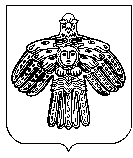 АДМИНИСТРАЦИЯСЕЛЬСКОГО ПОСЕЛЕНИЯ«ЛЕТКА»АДМИНИСТРАЦИЯСЕЛЬСКОГО ПОСЕЛЕНИЯ«ЛЕТКА»АДМИНИСТРАЦИЯСЕЛЬСКОГО ПОСЕЛЕНИЯ«ЛЕТКА»АДМИНИСТРАЦИЯСЕЛЬСКОГО ПОСЕЛЕНИЯ«ЛЕТКА»ШУÖМПОСТАНОВЛЕНИЕШУÖМПОСТАНОВЛЕНИЕШУÖМПОСТАНОВЛЕНИЕШУÖМПОСТАНОВЛЕНИЕШУÖМПОСТАНОВЛЕНИЕШУÖМПОСТАНОВЛЕНИЕШУÖМПОСТАНОВЛЕНИЕШУÖМПОСТАНОВЛЕНИЕШУÖМПОСТАНОВЛЕНИЕШУÖМПОСТАНОВЛЕНИЕ01 августа2017г.г.г.№97    с. Летка, Республика Комис. Летка, Республика Комис. Летка, Республика КомиГлава  сельского поселения «Летка»О.А.МороковУтверждена постановлением администрации сельского поселения «Летка»от 01 августа 2017 года № 97Координатор программыАдминистрация сельского поселения «Летка»Исполнитель мероприятий программыУправление культуры администрации муниципального района «Прилузский» Цели программыРазвитие культурного потенциала в муниципальном образовании сельского поселения «Летка»Задачи программы- строительство и реконструкция учреждений культуры.Перечень целевых показателей программыУдельный вес населения МО СП «Летка», систематически посещающие учреждения  культуры в общей численности населения.Обеспеченность МО СП «Летка»  учреждениями культуры и дополнительного образования детей.Этапы и сроки реализации программыСроки реализации программы: 2017-2020 гг.Этапы не предусмотрены.Объёмы бюджетных ассигнований программы.Общий объём бюджетных ассигнований, необходимых для реализации мероприятий программы – 170 129,00 тыс. рублей, в том числе:в 2017 году – _____ тыс. рублей;в 2018 году – _____ тыс. рублей;в 2019 году – 170 129,00 тыс. рублей;в 2020 году – _____ тыс. рублей;за счёт средств республиканского бюджета – 161 622,55 тыс. рублей, в том числе:в 2017 году – __________ тыс. рублей;в 2018 году – __________ тыс. рублей;в 2019 году – 161 622,55 тыс. рублей;в 2020 году – _____ тыс. рублей;за счёт средств местного бюджета – 8 506,45 тыс. рублей, в том числе:в 2017 году – _____ тыс. рублей;в 2018 году – _____ тыс. рублей;в 2019 году – 8 506,45 тыс. рублей;в 2020 году – _____ тыс. рублей.№
п/пНаименование целевого показателяЕдиница измеренияЗначение показателей по годамЗначение показателей по годамЗначение показателей по годамЗначение показателей по годам№
п/пНаименование целевого показателяЕдиница измерения20172018201920201.Удельный вес населения МО СП «Летка», систематически посещающие учреждения  культуры в общей численности населения. % (посещений в смену)60%65%65%70%2.Обеспеченность МО СП «Летка»  учреждениями культуры и дополнительного образования детей.100100100100(тыс. рублей)(тыс. рублей)(тыс. рублей)(тыс. рублей)(тыс. рублей)(тыс. рублей)(тыс. рублей)Источник финансированияОбщий объём финансовых ресурсовв том числе по годам реализациив том числе по годам реализациив том числе по годам реализациив том числе по годам реализацииИсточник финансированияОбщий объём финансовых ресурсов2017 год2018 год2019 год2020 годФедеральный бюджет-----Республиканский бюджет161 622,55--161 622,55-Местный бюджет8 506,45--8 506,45(5%)-Всего170 129,00--170 129,00-тыс. рублейтыс. рублейтыс. рублейтыс. рублейтыс. рублейтыс. рублейтыс. рублейтыс. рублейтыс. рублейтыс. рублейтыс. рублейN
п/пНаименование мероприятияИсточник финансированияОбъём финансированияВ том числеВ том числеВ том числеВ том числеВ том числеНепосредственный результат реализации мероприятияИсполнителиN
п/пНаименование мероприятияИсточник финансированияОбъём финансирования2017 год2018 год2019 год2020 год2020 год12345679910111Строительство «Клуба со зрительным залом на 175 мест с котельной в с. Летка  Прилузского района Республики Коми»Всего170 129,00--170 129,00Увеличение площади культурных учреждений на 175 м2 Управление культуры администрации муниципального района «Прилузский» 1Строительство «Клуба со зрительным залом на 175 мест с котельной в с. Летка  Прилузского района Республики Коми»федеральный бюджет------Увеличение площади культурных учреждений на 175 м2 Управление культуры администрации муниципального района «Прилузский» 1Строительство «Клуба со зрительным залом на 175 мест с котельной в с. Летка  Прилузского района Республики Коми»республиканский бюджет161 622,55--161 622,55--Увеличение площади культурных учреждений на 175 м2 Управление культуры администрации муниципального района «Прилузский» 1Строительство «Клуба со зрительным залом на 175 мест с котельной в с. Летка  Прилузского района Республики Коми»местный бюджет8 506, 45(5%)--8 506,45(5%)--Увеличение площади культурных учреждений на 175 м2 Управление культуры администрации муниципального района «Прилузский» ИтогоИтого170 129,00--170 129,00-Итогофедеральный бюджет-----Итогореспубликанский бюджет161 622,55--161 622,55-Итогоместный бюджет8 506, 45(5%)--8 506,45(5%)-